POLSKA PARAFIA 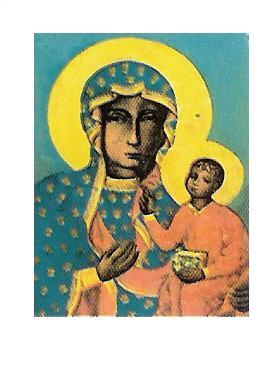 MATKI BOSKIEJ CZĘSTOCHOWSKIEJ W TROWBRIDGE01 MAJA 2022 NR 18Czytanie z Księgi Dz 5,27b-32.40b-41Sławię Cię, Panie, bo mnie wybawiłeśCzytanie z Listu Ap 5,11-14Ewangelia według św. J 21,1-19Wstał z martwych Chrystus, zabity za nasze grzechy. Krwią swoją odkupił dla Boga ludzi z wszystkich narodów. Baranek Boży, złożony w ofierze, aby zgładzić grzech świata. Jemu należy się wieczne uwielbienie i cześć, chwała i moc, władza i mądrość. Umarł na krzyżu, zmartwychwstał dnia trzeciego, żyje na wieki, daje zbawienie wszystkim, którzy Mu zaufali.INTENCJE MSZALNEO G Ł O S Z E N I A   01.05.2022Rozpoczęliśmy maj, miesiąc poświęcony szczególnej czci Matki Bożej. Zapraszamy na nabożeństwo majowe, w dni powszednie po Mszy św., a w niedzielę przed Mszą św. poranną.We wtorek, 3 maja, przypada uroczystość Najświętszej Maryi Panny, Królowej Polski. To także kolejna rocznica uchwalenia Konstytucji 3 Maja w 1791 roku. Msza Święta w naszej parafii o godz. 19.00Jutro, 2 maja, przypada Dzień Polonii oraz Dzień Flagi Narodowej. W modlitwie pamiętajmy o naszych rodakach mieszkających poza granicami ojczyzny. Nie zapomnijmy także wywiesić flagi narodowej.W tym tygodniu przypada pierwszy, czwartek i pierwszy piątek i pierwsza sobota miesiąca. -w czwartek: odwiedziny chorych, -w piątek: o godz. 17.30: katecheza przedchrzcielna, o 19.00 dodatkowa Msza św. i adoracja Najśw. Sakr., -w sobotę: po porannej Mszy św. zmiana tajemnic różańcowych i spotkanie Koła Biblijnego. Msza św. z liturgii niedzielnej w Shepton Mallet o 16.30.Spotkanie dla dzieci przystępujących się do I Komunii św. w Trowbridge - wraz z rodzicami: w środę 11 maja i w czwartek 12 maja o godz.17.30 – próba; w piątek 13 maja o godz.17.30 - Sakrament Pokuty przed uroczystością 1 Kom. św., w sobotę 14 maja o godz.13.00 - Uroczystość Pierwszej Komunii Świętej.Zapraszamy na Rodzinny Festyn Parafialny, który odbędzie się w niedzielę 19 czerwca w naszym ośrodku.  W programie wspólne konkursy i zabawy oraz piknik z wieloma atrakcjami. Dochód uzyskany z festynu będzie przeznaczony na potrzeby naszej parafii. Zapraszamy.W związku z organizacją festynu, spotkanie Rady Duszpasterskiej 6 maja 5 o godzinie 20.00.Polska Szkoła im. Fryderyka Chopina w Bath, zaprasza na Dzień Polski 21.05.2022, od13.00-17.00. Wydarzenie odbędzie się w Abbot Alphege Academy, Beckford Drive, Bath, BA1 9AU. W programie, zabawy i konkursy dla dzieci, zamek dmuchany, lody, grill, kuchnia polska, stoiska wystawców i inne... Kontakt: 07710816449Zapraszamy na Święto Rodziny dnia 5 czerwca, do Laxton Hall NN17 3AU Zapraszamy na Wesoły Dzień Dziecka, który będzie18 czerwca w Laxton Hall NN17 3AZapraszamy do udziału w Festynie Wędkarskim, który odbędzie się w okolicach Staverton dnia18 czerwca, od 10.00-14.00. Zainteresowani mogą zabrać ulotkę z potrzebnymi informacjami.Zapraszamy na Dni Młodych, które odbędą się w Slough w dniach 1-3 lipca 2022. Polska Parafia w Slough organizuje „Kurs podstaw teologii cz. 1 dogmatyka”, który można też nazwać kursem katechistów parafialnych. Jeśli ktoś pragnie wziąć udział w tym kursie to proszę zgłosić się do mnie po szczegółowe informacje.Bezpłatna pomoc w wypełnianiu aplikacji między innymi takich jak: zatrudnienia, wnioski o zasiłki, wszelkie legalne formularze i sporządzanie życiorysu. Kontakt: Dr Simon Selby tel.: 07380288944. Pan Simon pełni godzinny dyżur w Polskim Klubie w niedzielę po Mszy św. porannej od 11.00-12.00. Biuro parafialne jest czynne: - we wtorki po Mszy świętej- od godz. 1930 – 2030 - piątek od godz. 930 – 1030                                                           W sytuacjach wyjątkowych proszę dzwonić: 07902886532W sobotę o godzinie 19.00 w TESCO COMMUNITY SPACE ROOM  w Trowbridge  BA14 7AQ odbywa się spotkanie Anonimowych Alkoholików. Meeting trwa 2 godz. i każdy może w nim wziąć udział. Osoby mające problemy z alkoholem oraz  współ-uzależnione, zapraszamy. Kontakt pod numerem telefonu 07849624647. Wszystkich, którzy chcą należeć do naszej Parafii - zapraszamy i prosimy o wypełnienie formularza przynależności do parafii oraz zwrócenie go duszpasterzowi.3 NIEDZIELAWielkanocna01.05.2022SOBOTA 30.0419.00O łaskę zdrowia dla Izabeli i Adriany - od Agnieszki Pleskacewicz3 NIEDZIELAWielkanocna01.05.202210.00+ Genowefa Suchecka w rocznicę śmierci -od córki Elżbiety Nemeth 3 NIEDZIELAWielkanocna01.05.202212.30Bath+ Krystyna Jaworska 12 rocznica śmierci -od córki z rodzinąPoniedziałek 02.05.2022Wtorek03.05.202219.00+ Cecylia Mękarska w rocz. śmierci – od synaŚroda 04.05.2022 19.00O łaskę wiary i otwartość na Ducha Świętego dla rodziny Marty i Mateusza -od pana MaciejaCzwartek05.05.20229.00+ Stefania Mączka -od wnuczki z rodziną                                                                         Odwiedziny chorychPiątek06.05.20229.00Piątek06.05.202219.00Dziękczynna za łaskę i możliwość dzielenia się miłością w rodzinie Adama, Karoliny i Grzesia Sobota07.05.20229.00O Boże błogosławieństwo, potrzebne łaski dla Patrycji Fiuk i w jej intencjach3 NIEDZIELAWielkanocna08.05.2022SOBOTA 07.0516.30 Shept. M.3 NIEDZIELAWielkanocna08.05.2022SOBOTA 07.0519.00 Trowbr.+ Marian Małek w 1 rocznicę śmierci - od żony i dzieci z rodzinami3 NIEDZIELAWielkanocna08.05.202210.00O Boże błogosławieństwo opiekę Matki Bożej dla Wiktorii, Stanisława i Jadwigi z okazji urodzin 3 NIEDZIELAWielkanocna08.05.202212.30BathO Boże błogosławieństwo wstawiennictwo Matki Bożej dla Wojciecha Świderskiego w 50 rocznicę urodzin -od żony i córki 3 NIEDZIELAWielkanocna08.05.202216.00SalisburyO Boże błogosławieństwo wstawiennictwo Matki Najświętszej, otwartość na dary Ducha Świętego dla Agnieszki Kopij -od rodziny DacówLokalna Polska Misja Katolicka6 Waterworks Road, BA14 0AL Trowbridgewww.parafiatrowbridge.co.uk     e-mail: zybala.z@wp.plDuszpasterz: ks. proboszcz Zbigniew Zybała: tel.: 01225  752930; kom: 07902886532PCM Registered Charity No 1119423KONTO PARAFII: PCM Trowbridge, Lloyds Bank, account number: 00623845; sort code: 30-94-57